INTRODUCTION Seasoned professional with proven track-record of successful planning and implementation of  new systems and processes to improve daily operations and optimize productivity, revenue and service.MY SKILLS SETSOperations Management.CRM operationsStaff Optimization & productivity improvementBusiness developmentSales and Marketing StrategyRevenue GenerationInside sales Recruitment Reports and statistics.Multinational Call Center Operations. Real Estate – Customer Service, Sales & marketing.Backend Operations - Manage and increase the effectiveness and efficiency of Support Services.STRENGTHSGood Leadership & Motivational skillsSales and Marketing skillsGood communication, reporting & execution skills Strong initiative-taking natureAdoptability and learning skillsRECENT EXPERIENCE, JOB DISCRIPTION & ACHIEVEMENTSCompany  		:	Lodha Group.Designation    	:	ManagerLocation		:	Mumbai, IndiaPeriod		:	From 14th June 2010 to 18th August 2014Lodha Group: - Established in 1980, Lodha Group is a Mumbai based real estate developer into housing and commercial projects. It is the largest Real Estate Developer in India today.Job DescriptionImprove the operational systems, processes and policies for the desired target.To design & implement new processes for effective operations and for better revenues.Manage and increase the effectiveness and efficiency of Support Services (Back end operations).Staff Optimization & productivity improvementForming sales and business strategy. Business development.Ensure effective and timely communication with customers, line management, third party suppliers and team members.Supervise and coach team members to maintain the quality standards and policy adherence.Analyze and prepare reports and statistics related to customer service operations and collections, for review by senior management.Drive customer loyalty through various engagement activities to achieve deeper client relationships and cross-sales.Working with IT teams to bring new state of art technologies for operations.Liaison with government authorities and agents for obtaining various approvals and permissions.Achievements:Designed and structured various Operational Cells.Head cells like Registrations and Digitization.Was part of the sales and strategy team for the biggest township in India.Executed record breaking 250 flat registrations in one day. Received award of “The best employee in Customer Service department” in 2013.PREVIOUS ORGANIZATIONAL EXPERIENCE  Company		:	Electro Industries – New York  Designation    	:	Inside Sales Manager  Location		:	Mumbai, India  Period		:	From 15th July 2009 to 30th May 2010Electro Industries: - Company specializes in power meters and smart grid solutions that excel at revenue grade energy measurement, power quality and advanced telemetry. Job DescriptionInside sales manager.Lead Generation & Up sellingCustomer Service and Monitoring Customer experience.Sourcing & servicing new business opportunities for the company.Lead teams based in India and Philippines.Client relations and Client communications.Customer service.OTHER ORGANIZATIONAL EXPERIENCE-1Company	:	Caltec Services Pvt. Ltd.Designation	:	Assistant Manager – (Head - Call Centre Operations)Location	:	Mumbai, IndiaPeriod	:	1st Jan 2009 to 10th July 2009Caltec Services Pvt. Ltd. – It provides operational set-up services to all top companies in Mumbai.Job DescriptionHeading CRM operations for MGLDevelop, implement and manage strategic operational plans. Recruitment and training.Revenue generation through business development, sales and up sellingMonitoring & improving customer experience.Internal and External client communication.OTHER ORGANIZATIONAL EXPERIENCE-2Company		:	SUTHERLAND GLOBAL ServicesDesignation		:	Subject Matter Expert / Team Leader (US and Canada)Location		:	Mumbai, IndiaPeriod		:	From 06th Dec 2004 to 14th July 2008SUTHERLAND GLOBAL Services: -Sutherland is a global customer care company catering customer support for fortune 500 companies.Job DescriptionHeading teams for customer relationship, sales and marketing for US and Canada.Quality Audits and training for 25 call center executives.Manage the quality of service delivery and exceed the service level agreement set by the clients.Process improvement proposals and revenue generation.Manage process transitions, recruitment & training.Customer interactions and handling customer escalations.Conduct team reviews to measure performance and achievements.Prepare data and presentation for Management Reviews.Achievements:Best Team Leader for INTUIT (US support).Best team Leader for BELL CANADA (Canadian process )Awarded the best team leader for overall performance.Awarded the best team leader for customer satisfaction.DECLARATIONHereby I declare that all of the statements furnished here are true and correct to the best of my knowledge and belief.																			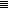 